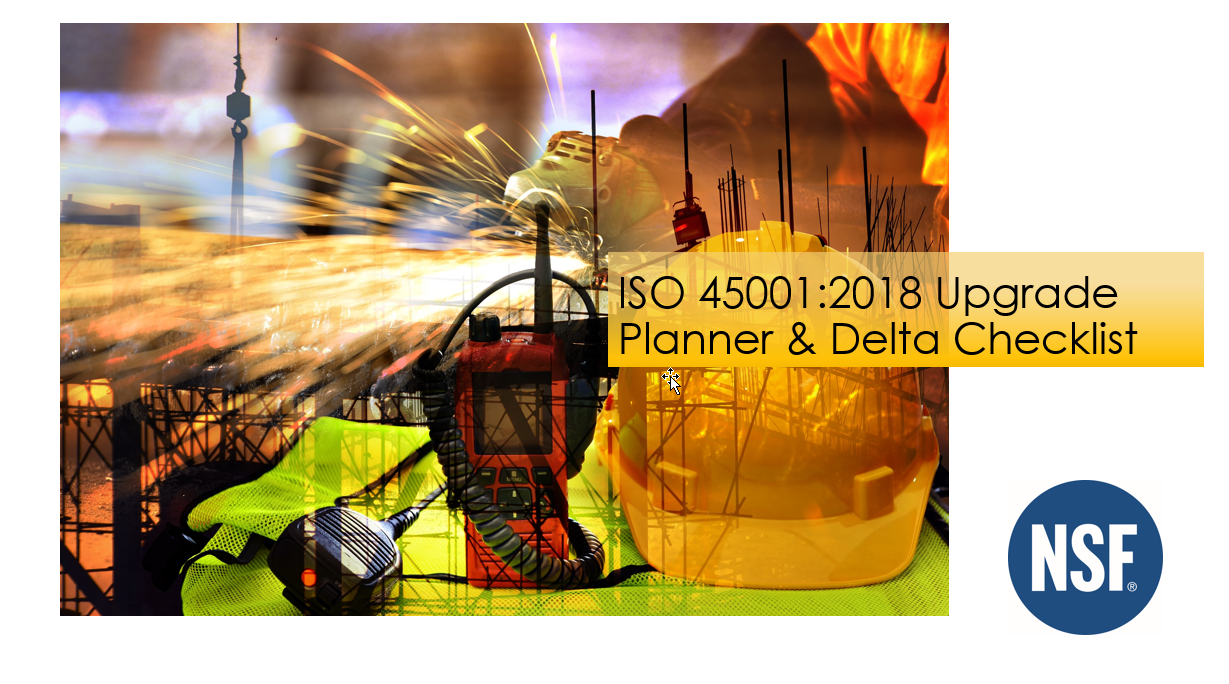 ISO 45001 Occupational Health & Safety Management System OH&SMS (OH&SMS) registration is an internationally recognized standard that provide a framework for an organization to manage occupational health & safety (OH&S) risks and opportunities.  This international standard enables an organization to prevent work-related injury and ill-health to workers and to provide a safe and healthy workplace, by eliminating hazards, and minimizing OH&S risks by taking effective preventative and protective measures to improve its OH&S performance continually.  It provides a systematic approach to setting occupational health and safety objectives and targets to achieve these goals and to demonstrate that they met them.Key Improvements to ISO 45001:2018ISO 45001:2018 was published on March 12, 2018 and is available for purchase from the NSF BookstoreUtilizing ISO 45001:2018 to support the social pillar of sustainabilityA greater commitment from leadershipConsultation and participation of workersAn increased alignment with strategic directionGreater focus on managing OH&S risks/opportunities to improve OH&S performance More effective internal and external communicationHazard identification & assessment at earliest stage of lifecycleEmphasis on OH&S performance and measurementIntegrating OH&SMS into business processesUnderstanding Needs & Expectations of Interested PartiesISO 45001:2018 MigrationNSF-ISR will be working with each of you (our clients) to provide a smooth transition over the next three years to the new International Standard for Occupational Health & Safety Management. We are committed to ensuring that your organization understands the updated requirements and what steps your organization may need to take to achieve conformance.  We have a number of resources available to help you through the transition:ISO 45001 Readiness AssessmentNSF-ISR ISO 45001 Webpage - keep up on the latest information regarding the standard and the transition processISO 45001:2018 Transition WebinarsNSF-ISR Guide to the ISO 45001:2018 TransitionOHSAS 18001:2007 certificates will not be valid after the 3-year migration period.  Organizations looking for first-time ISO 45001 certification are encouraged to certify to ISO 45001:2018. Existing OHSAS 18001:2007 users encouraged to migrate early to avoid a bottleneck at the end of the 3-year transition period, or any unforeseen challenges with maintaining certification. ISO 45001:2018 Upgrade Planner and Delta ChecklistInstructions:Highlighted areas are to be completed by the Client Organization prior to the off-site review, or on-site Gap Analysis or Upgrade Audit, and submitted to the NSF-ISR Lead Auditor for review.A crosswalk showing OHSAS 18001:2007 vs. ISO 45001: 2018 Comparison Table has been provided at the end of this document for information and reference purposes only.Completion by the Client Organization should include the final statement of readiness for Upgrade by the Top Management of the Client Organization.The columns for “Planned Completion Date” and Responsibility” may be used by the Client Organization to develop their plan for upgrading their OH&SMS to the requirements of ISO 45001: 2018.All other areas of the Checklist are required to be completed by the NSF-ISR Lead Auditor to confirm the effective implementation of the Client Organization’s ISO 45001:2018 Occupational Health & Safety Management System.The Lead Auditor shall sign the appropriate sections at the end of the Checklist to indicate: whether the Client Organization is Ready/Not Ready for Upgrade Audit (Off-site review), AND the final approval of the OH&SMS in meeting the requirements of ISO 45001:2018 (during the on-site Upgrade Audit)This checklist shall be submitted by the NSF-ISR Lead Auditor as one of the records of the ISO 45001: 2018 Upgrade for the Client Organization.Amendment RecordFRS #:Organization Name:Organization Address:Email Address:OH&S Contact Person:Phone Number:Lead Auditor / Audit Team:Audit Type:Scope of Registration:NACE CODE:Risk/Complexity Category per IAF MD 22:2018Other locations included in this registration:Externally Provided Functions or Process(es)Outsourcing (IAF MD-22:2018, B.11)Size of Facility:Off-Site Review Date (Desk Audit):Audit Dates (on-site):Off-Site Locations:  Address, Scope, ContactThe interval between the client Delta Review and the Upgrade Audit should not exceed 90 days.The interval between the client Delta Review and the Upgrade Audit should not exceed 90 days.Question / RequirementLevel of Completion0=Not Started10=CompletePlanned Completion DateResponsibilityReference Document(Name / Rev. Level)ORRecordsNSF-ISR Lead Auditor Review Comments4.  CONTEXT OF ORGANIZATION4.  CONTEXT OF ORGANIZATION4.  CONTEXT OF ORGANIZATION4.  CONTEXT OF ORGANIZATION4.  CONTEXT OF ORGANIZATION4.  CONTEXT OF ORGANIZATIONEvidence of determination of Understanding the Organization and its CONTEXT (4.1)Evidence of determination of INTERESTED PARTIES and their requirements (4.2)Evidence of review and verification for SCOPE of OH&S  management system (4.3)Evidence demonstrating Occupational Health & Safety management system reflects requirements (4.4)5. LEADERSHIP & WORKER PARTICIPATION5. LEADERSHIP & WORKER PARTICIPATION5. LEADERSHIP & WORKER PARTICIPATION5. LEADERSHIP & WORKER PARTICIPATION5. LEADERSHIP & WORKER PARTICIPATION5. LEADERSHIP & WORKER PARTICIPATIONEvidence of Leadership and Commitment of TOP MANAGEMENT (5.1)Evidence Occupational Health & Safety POLICY has been reviewed and is consistent with intent of ISO45001:2018 (5.2)Evidence that organizational ROLES, RESPONSIBILITIES & AUTHORITIES have been appropriately assigned, resourced and communicated. (5.3)Evidence organization has effective process for consultation & participation of workers at all levels and functions, and where they exist workers’ representatives. (5.4 a-c)Evidences that organization has emphasis of consultation with non-managerial workers per (5.4. d)6. PLANNING6. PLANNING6. PLANNING6. PLANNING6. PLANNING6. PLANNING6.1 ACTIONS TO ADDRESS RISK & OPPORTUNITIESEvidence that RISKS AND OPPPORTUNITIES related to OH&S hazards & risks, compliance obligations and other issues have been identified and addressed. (6.1.1)Evidence that organization has established, implemented & maintained a process for hazard identification that is on-going and proactive. (6.1.2.1)Assessment of OH&S risks and other risks to  the OH&SMS (6.1.2.2)Assessment of OH&S opportunities (6.1.2.3)Determination of LEGAL REQUIREMENTS & Other Requirements for OH&SMS & meets ISO 45001:2018 * IAF MD-22:2018 (6.1.3)Evidence that the organizations planning takes into consideration actions to address:  significant OH&S hazards & risks; compliance obligations; risks and opportunities (6.1.4.)Evidence that OH&S OBJECTIVES have been established that are consistent with the OH&S  policy, are MEASURABLE, MONITORED, COMMUNICATED & UPDATED as appropriate (6.2.1)Evidence of planning actions to achieve OH&S OBJECTIVES, including:  WHAT will be done; what RESOURCES will be required; WHO will be responsible; WHEN it will be completed; HOW results will be evaluated, including indicators for monitoring progress (6.2.2)7 SUPPORT7 SUPPORT7 SUPPORT7 SUPPORT7 SUPPORT7 SUPPORTEvidence that the organization has determined and provided RESOURCES needed for the establishment, implementation, maintenance and continual improvement of OH&SMS (7.1)Evidence organization has a process in place to determine necessary COMPETENCE, necessary training and documented information to support competence supporting requirements of ISO 45001:2018. (7.2)Documented information supporting AWARENESS of persons working under the organizations control of OH&S policy; significant OH&S  hazards & risks; their contribution toward an effective OH&SMS; understanding the benefits of enhanced OH&S  performance and implications of not conforming with OH&SMS and fulfilling compliance obligations (7.3)Evidence that process for INTERNAL & EXETERNAL COMMUNICATIONS has been established consistent with ISO 45001:2018 (7.4)Evidence that DOCUMENTED INFORMATION is consistent with ISO 45001:2018 (7.5)8 OPERATION8 OPERATION8 OPERATION8 OPERATION8 OPERATION8 OPERATIONEvidence that organization has established processes needed to meet OH&SMS in operating process criteria and control of operating processes following hierarchy of controls (8.1.2)Organization has established an effective process for Management of Change that impact OH&S performance (8.1.3) Evidence organization has established operational control for the procurement of products, services and activities (8.1.4.1)Controls have been established to ensure OH&S requirements established for procurement of contactors (8.1.4.2)Controls have been established to ensure OH&S requirements established for Outsourcing (8.1.4.3)Evidence organization has emergency preparedness and response plans in place per ISO 45001:2018, (8.2)9 PERFROMANCE EVALUATION9 PERFROMANCE EVALUATION9 PERFROMANCE EVALUATION9 PERFROMANCE EVALUATION9 PERFROMANCE EVALUATION9 PERFROMANCE EVALUATIONEvidence that organization is MONITORING, MEASURING, ANALYZING AND EVALUATING OH&S performance (9.1)Evidence that organization has an effective process for evaluation of OH&S compliance obligations fulfillment (9.1.2)Evidence that the organization has demonstrated it has achieved compliance with the LEGAL OH&S requirements through its own compliance (IAF MD 22:2018, C.2.2) & (ISO 45001, 9.1.2)Internal Audit Results (9.2) Full internal Audit to ISO 45001: 2018Internal Audit Corrective Actions (9.2.2 e) completed. (including evidence of closure)Records of Management Review (9.3) Completed to ISO 45001:2018 requirements after completion of the Internal Audit.10 IMPROVEMENT10 IMPROVEMENT10 IMPROVEMENT10 IMPROVEMENT10 IMPROVEMENT10 IMPROVEMENTEvidence of an effective process for taking action to correct nonconformity and the consequences of adverse OH&S impacts (10.2)Evidence of effective continual improvement of OH&SMS to enhance OH&S performance (10.3)Other Client Organization-specific information about the OH&SMS (as determined by the Client Organization)Note: This section is optional, and may be completed if there are unique hazards & risks of the OH&SMS that the Client OH&SMS important in demonstrating compliance to the ISO 45001:2018 Standard.ApprovalName / TitleSignatureDateClient Organization Top Management attests readiness for Upgrade to ISO-45001: 2018.NSF-ISR Lead Auditor Approval of Desk Audit information.NSF-ISR Lead Auditor Approval of Compliance to ISO-45001: 2018 at On-site Upgrade Audit.The completed Checklist shall be submitted by the NSF-ISR Lead Auditor as a supplement to the ISO 45001:2018 Audit ReportThe completed Checklist shall be submitted by the NSF-ISR Lead Auditor as a supplement to the ISO 45001:2018 Audit ReportThe completed Checklist shall be submitted by the NSF-ISR Lead Auditor as a supplement to the ISO 45001:2018 Audit ReportThe completed Checklist shall be submitted by the NSF-ISR Lead Auditor as a supplement to the ISO 45001:2018 Audit ReportISO 45001:2018New SectionOld SectionOHSAS-18001:2007Introduction0 IntroductionBackground0.1Aim of OH&S Management0.2Success Factors0.3Plan-do-Check-Act Model0.4Contents of this document0.5Scope11ScopeNormative References22Reference PublicationsTerms & Definitions33Terms & Definitions Context of the Organization4Understanding the organization & its Context4.1Understanding the needs & Expectation of Interested parties4.2Determining the scope of the OH&S management system4.34.3    
A.1Planning                                                                            General Requirements                                                      OH&S management system4.4Occupational Health & Safety Management System4.44.1General Requirements                       Leadership & Worker Participation (Title only)5Leadership & Commitment5.1Occupational Health & Safety Policy5.24.2OH&S PolicyOrganizational roles, responsibilities & authorities5.34.4.1Resources, Roles, responsibility, accountability & authorityConsultation & Participation of Workers5.44.4.3.2Participation & consultationPlanning (title only)64.3Planning (title only)Actions to address risks & opportunities6.1General6.1.1Hazard Identification and assessment of risks and opportunities6.1.24.3.1Hazard identification, risks assessment and determining controlsHazard Identification6.1.2.14.3.1Hazard identification, risks assessment and determining controlsAssessment of OH&S Risks 6.1.2.2Assessment of OH&S Opportunities6.1.2.3Determination of Legal & Other Requirements6.1.34.3.2Legal & Other RequirementsPlanning Action6.1.4Occupational Health & Safety Objectives & Planning to achieve them6.24.3.3Objectives & programme(s)Occupational Health & Safety Objectives6.2.14.3.3Objectives & programme(s)Planning Actions to achieve Occupational Health & Safety objectives6.2.24.3.3Objectives & programme(s)ISO 45001:2018New SectionOld SectionOHASA 18001:2007Support (title only)74.4Implementation & Operation (title only)Resources7.14.4.1Resources, Roles, responsibility, accountability, & authorityCompetence7.24.4.2Competence, training & awarenessAwareness7.34.4.2Competence, training & awarenessCommunications (title only)7.44.4.3Communication, participation & consultationGeneral7.4.14.4.3Communication, participation & consultation Internal Communication7.4.24.4.3Communication, participation & consultationExternal Communication7.4.34.4.3Communication, participation & consultationDocumented Information (Title Only)7.54.4.4DocumentationGeneral7.5.14.4.4DocumentationCreating & Updating7.5.24.4.4Documentation4.4.5Control of DocumentsControl of documented Information7.5.34.4.5Control of Documentation4.5.4Control of RecordsOperation (Title Only)84.4Implementation & Operation (title only)Operational Planning & Control8.14.4.6Operational ControlGeneral8.1.1Eliminating hazards & reducing OH&S risks8.1.2Management of Change8.1.3Procurement8.1.4General8.1.4.1Contractors8.1.4.2Outsourcing8.1.4.3Emergency Preparedness & Response8.24.4.7Emergency Preparedness & ResponsePerformance Evaluation (Title only)94.5Checking (Title Only)Monitoring, Measurement, analysis &  evaluation (title only)9.14.5.1Performance Monitoring & MeasurementGeneral9.1.14.5.1Performance Monitoring & MeasurementEvaluation of Compliance9.1.24.5.2Evaluation of ComplianceInternal Audit9.24.5.5Internal AuditManagement Review9.34.6Management ReviewImprovement (Title only)10General10.1Incident, Nonconformity & Corrective action10.24.5.3.2Non conformity, corrective action & preventive actionContinual Improvement10.3Annex A:  Guidance on the use of this International StandardAAAnnex A:  Guidance on the use of this International StandardBibliographyBibliographyVersion #Submitted DateSummary of Changes13/2018Initial issue2mm/yyyyBrief summary of item #’s and “changed from” and “changed to”